Прізвище Ім’я По-батькові 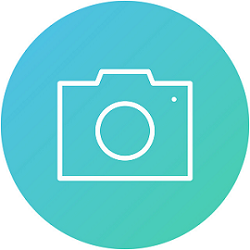 Бажана посадаДата народження:
Місто:
Телефон:
Email:ОсвітаСпеціальністьМісяць/рік - Місяць/рікФакультет, освітня установа, містоДиплом, кваліфікаціяДосвід роботиПосадаМісяць/рік – по теперішній часНазва організації (компанії), містоФункціональні обов’язки:Перелік службових обов’язків...…Досягнення:Перелік досягнень...…ПосадаМісяць/рік – по теперішній часНазва організації (компанії), містоФункціональні обов’язки:Перелік службових обов’язків...…Досягнення:Перелік досягнень...…ПосадаМісяць/рік – по теперішній часНазва організації (компанії), містоФункціональні обов’язки:Перелік службових обов’язків...…Досягнення:Перелік досягнень...…Професійні навичкиВолодіння комп’ютеромЗнання мовВмінняОсобисті якостіВідповідальністьУважністьВиконавчістьКомунікабельністьПунктуальністьДодаткова інформаціяСімейний станДіти Водійське посвідченняАвтоЗакордонний паспортЗахоплення та хобі